La Première Guerre mondiale  ( 1914 – 1918 )Voir la vidéo en ouvrant le lien https://www.youtube.com/watch?v=WUQtF9wCHJESynthèse.Les causes de la Première Guerre mondiale.À la fin du XIXe (19) siècle, les pays européens colonisent l’Afrique et se partagent les territoires. L’Allemagne n’obtient que très peu de terres et a donc une zone d’influence réduite. Or, dans le même temps, l’industrie allemande se développe. Des tensions naissent alors entre l’Allemagne et les deux grandes puissances coloniales en Afrique : la France et le Royaume-Uni.Au début du XXe (20) siècle, les pays européens sont donc en rivalité et nouent des alliances, formant ainsi deux camps : la Triple Alliance et la Triple Entente :La Triple Alliance réunit l’Allemagne, l’Autriche-Hongrie et l’Italie. la Triple Entente regroupe au sein d’un même camp la France, le Royaume-Uni et la Russie. Les deux blocs se préparent à la guerre. La course aux armements s’accélère et plusieurs pays décident d’allonger la durée.Le 28 juin 1914, l’héritier de l’empire austro-hongrois, François - Ferdinand, est tué à Sarajevo en Bosnie par un étudiant serbe. L’Autriche-Hongrie accuse la Serbie, pays soutenu par la Russie, d’avoir armé l’assassin et lui déclare la guerre le 28 juillet. Par le jeu des alliances, les déclarations de guerre se succèdent. L’Allemagne et la Russie entrent dans le conflit le 1 er août, la France le 3 août et le Royaume-Uni le 4 août. Le déroulement.La Première Guerre mondiale éclate en 1914. Prévue pour être une guerre courte, c’est d’abord une guerre de mouvement : les troupes lancent des attaques éclair et se déplacent rapidement. Mais devant l’échec de leurs offensives, les armées mènent finalement une guerre de position et s’enterrent dans des tranchées. Les combats s’intensifient et causent de grandes pertes à chaque camp. Après quatre années de conflit, l’Allemagne signe un armistice le 11 novembre 1918. La guerre s’achève avec plus de 10 millions de soldats morts au front.La guerre des tranchées sur le front franco-allemand est marqué par des combats particulièrement violents. La vie s’y révèle extrêmement difficile car la boue, le froid, les maladies, les rats et le manque de nourriture viennent s’ajouter aux dangers des combats. Les soldats vivent ce qu’on appelle « l’enfer des tranchées ».L’ensemble de la population française est engagé dans la guerre. A l’arrière, dans les usines et dans les champs, les femmes remplacent les hommes partis au front. L’industrie est essentiellement consacrée à l’effort de guerre : fabrication d’armes, de munitions et d’uniformes. Les restrictions sont nombreuses et les conditions de vie se dégradent.Les conséquences de la guerre.La Première Guerre mondiale est, pour l’époque, la guerre la plus meurtrière de l’histoire avec 13 millions de morts. L’Europe sort très affaiblie du conflit : son économie est ruinée tandis que ses villes et ses usines sont détruites. Elle doit beaucoup d’argent aux Etats-Unis. Une organisation internationale (la Société des Nations) est créée pour régler les conflits, mais elle n’aura jamais de vrais pouvoirs. Cette nouvelle organisation, créée en 1920, doit empêcher les nouvelles guerres. Mais elle va connaître l’échec. Elle ne dispose pas de forces armées pour se faire respecter, et les Etats-Unis refusent d’y siéger.Application.Entourez la bonne réponse.Quelles sont les dates de la Première Guerre mondiale ?1939 – 1945 		1914 – 1918 		1814 – 1818 		1714 – 1718 Quels pays forment la Triple Alliance ?La France, l’Italie et l’Allemagne.			l’Allemagne, l’Autriche – Hongrie et l’Italie.Quels pays forment la triple Entente ?La France, le Royaume – Uni et la Russie.		L’Allemagne, la Russie et la France.La Première Guerre mondiale est nommée la guerre des tranchées.			des fossés.			des trous.Les soldats qui se battent dans les tranchées sont appelésLes barbus.			Les poilus.			Les gros.En 1917, un autre pays décide de rejoindre la Triple Entente, c’estL’Inde.				L’Australie.			Les États – Unis.Le traîté de Paix est signé àVersailles.			Paris.				Marseille.Lisez le document ci – dessous puis répondez aux questions.Une économie de guerrePour faire face aux besoins militaires, de nombreuses usines d’armement sont construites dans tout le pays. En l’absence des hommes partis au front, les femmes et une main d’œuvre immigrée y sont massivement embauchées. Dans la métallurgie, 1 ouvrier sur 4 est une ouvrière.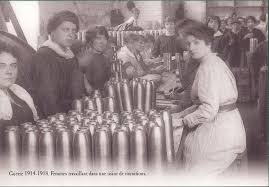 Les femmes participent aussi à l’effort de guerre dans de nombreux autres domaines. Elles travaillent notamment dans les transports et dans les hôpitaux.Dans les campagnes, elles accomplissent avec les enfants et les personnes âgées la totalité des tâches confiées habituellement aux hommes.Pourquoi a – t – on construit de nombreuses usines ?   ………………………………………………………………………………………………………………………………………………………………………………………………………………………………………………………………………………………………………………………………………………Relevez la phrase qui montre que les femmes participaient fortement au travail.   ………………………………………………………………………………………………………………………………………………………………………………………………………………………………………………………………………………………………………………………………………………Que font les femmes dans les campagnes ?  ………………………………………………………………………………………………………………………………………………………………………………………………………………………………………………………………………………………………………………………………………………………………………………………………………………………………………………………………………………………………………………………Collège des Dominicaines de notre Dame de la Délivrande – Araya-Classe : CM2                                                                   Mars 2020 – 4ème semaineNom : __________________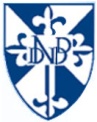 